Результаты прохождения государственной итоговой аттестациив 2016 году11 класс (ЕГЭ)К ГИА - 2016 допущены 36 учащихся 11 класса (протокол Педагогического совета от 17.05.2016 № 4). Русский язык (учителя Пальшина Н.С., Дмитриева С.В.)	Средний балл: 78,22Наибольшее количество баллов набрали учащиеся (85 и более):Математика (базовая) – учитель Мирончук И.С.Средний балл: 4,67Математика (профильная) – учитель Мирончук И.С.Средний балл: 60,61 (в прошлом году средний балл составил 59,94)Экзамен сдавали 23 учащихся, двое не набрали минимального количества баллов (27): Кузина Дарья (18 баллов) и Рудаков Антон (23 балла).Наибольшее количество баллов набрали учащиеся (70 и более):Результаты сдачи экзаменов по выбору2016 годНаибольшее число баллов на экзаменах по выбору (85 и более) набрали учащиеся:Сравнение результатов прохождения ГИА обучающимися 11 классовза три годаДанные таблицы и диаграммы показывают, что относительно стабильные и достаточно высокие результаты учащиеся 11 классов показывают по русскому языку и химии. Положительная динамика в улучшении результатов наблюдается по русскому языку и математике. Некоторое снижение показателей в 2016 году наблюдается по химии и биологии. По сравнению с 2015 годом в 2016 году результаты сдачи экзаменов выше по следующим предметам: русский язык, математика, литература, физика, информатик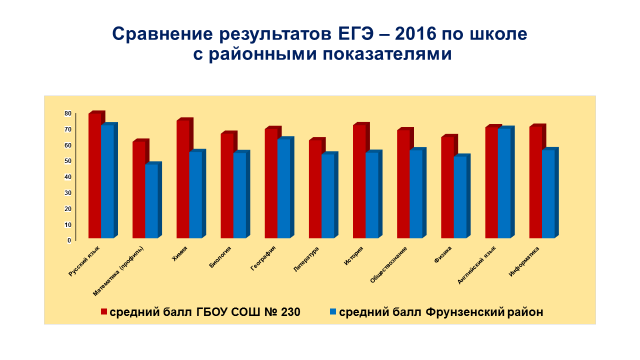 № п/пФИ учащегосяКоличество баллов1.Немчанинова Светлана982.Нуждин Антон983.Орлова Полина984.Покровская Яна985.Тропина Полина966.Ваганова Ксения937.Арустамян Мария918.Теляков Роберт919.Мещеряков Илья8810.Чеботарь Константин8811.Шоттен Вероника8812.Долгополова Алиса8613.Федотова Алена86Число сдававшихПолучены отметкиПолучены отметкиПолучены отметкиСредний баллКачество знаний (%)Число сдававших«5»«4»«3»Средний баллКачество знаний (%)36241204,67100№ п/пФИ учащегосяКоличество баллов1.Мещеряков Илья882.Немчанинова Светлана783.Чеботарь Константин784.Долгополова Алиса725.Орлова Полина726.Смирнов Иван727.Теляков Роберт728.Тропина Полина729.Ваганова Ксения7010.Покровская Яна7011.Цветкова Татьяна70предметФИО учителяЧисло сдававшихМинимальный порогСредний балллитератураДмитриева С.В.23261,50географияЕрмолова С.В.53768,60обществознаниеТихонова Н.Ю.114267,82англ языкСпасская Т.Г.32269,67биологияРумянцева Т.Н.153665,60информатикаЭдлина Е.К.14070,00историяТихонова Н.Ю.43271,00химияЛазарева И.Е.Шумилина И.Ю.173673,87физикаВанина С.Е.83663,5предметФамилия, имя учащегосяколичество балловхимияНемчанинова Светлана100химияПимкин Даниил100биологияФедотова Алена97физикаМещеряков Илья94английский языкДолгополова Алиса92обществознаниеНуждин Антон92обществознаниеВаганова Ксения90годНаименование предметовНаименование предметовНаименование предметовНаименование предметовНаименование предметовНаименование предметовНаименование предметовНаименование предметовНаименование предметовНаименование предметовНаименование предметовгодрус язматемхимбиолгеогрлитистобщфизанглинф201472,5955,5676,4670,3888,0065,0051,4059,6758,5776,500201576,3459,9578,9577,76058,33053,0053,50052,50201678,2260,6173,8765,6068,6061,5071,0067,8263,5069,6770,00